 «Урок алгебры в 7 классе по теме:«Взаимное расположение графиков линейных функций»Автор: учитель МБОУ «ООШп.Бакшеево»Тужанская Е.Г.Г.о. Шатура2018«Линейная функция» - является начальным этапом в систематической функциональной подготовке учащихся. Здесь вводятся такие понятия, как функция, аргумент, область определения функции, график функции. Функция трактуется как зависимость одной переменной от другой. Учащиеся получают первое представление о способах задания функции. В данной теме начинается работа по формированию у учащихся умений находить по формуле значение функции по известному значению аргумента, выполнять ту же задачу по графику и решать по графику обратную задачу. Умения строить и читать графики этих функций широко используются как в самом курсе алгебры, так и в курсах геометрии и физики. Учащиеся должны понимать, как влияет знак коэффициента на расположение в координатной плоскости графика функции у = kx, где k ≠ 0, как зависит от значений k и b взаимное расположение графиков двух функций вида  у = kx + b. Поэтому очень важно, чтобы учащиеся глубоко и прочно  овладеют этой темой Формирование всех функциональных понятий и выработка соответствующих навыков, а также изучение конкретных функций сопровождаются рассмотрением примеров реальных зависимостей между величинами, что способствует усилению прикладной направленности изучаемого материала, применению исследовательских форм в получении новых знаний. Как много должен учащийся сделать сам чтобы картинки из учебника перестали быть китайскими иероглифами: посмотреть,  посчитать, построить и еще раз все тоже, самое и еще раз…   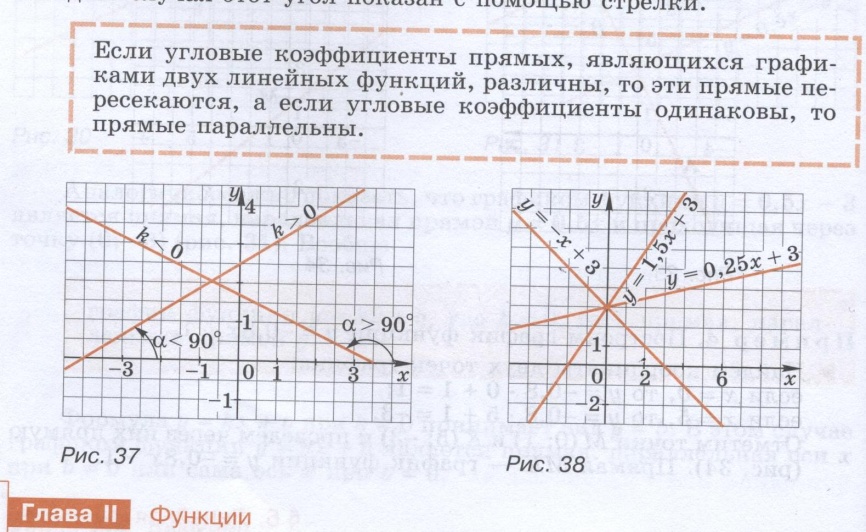 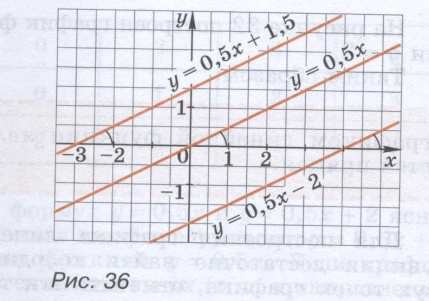 И так ученик попадает на тропу исследования…И тогда  - «это прямая параллельна потому что…», «эта прямая имеет угол наклона…», « эта прямая пересекает ось ОУ в точке…»	Ход урокаПриложения1 – Слайды презентации(отдельный файл)Приложение 2 – Лабораторно-практическая работаПриложение 3 – Самостоятельная работаПриложение 4  - Образец исследовательской работы средствами курса информатикиПриложение2Лабораторно-практическая работа (группа   )1. Из множества формул сформируйте группы по определенному признаку, запишите их в столбцы таблицы, указав признак 2. Из множества прямых сформируйте группы по определенному признаку, постройте каждую такую группу отдельно, указав признак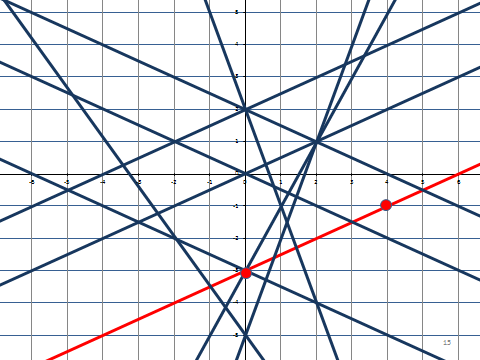 Признак1:                                                                Признак 2:                                                        Признак 3                                                             Признак 43. Соотнесите группы формул с группами прямых, попытайтесь установить связь с коэффициентами k, b формулы функции и изображением.4. Проверьте свои догадки, построив прямые по формулам  хотя бы одной из групп.5. Сделайте выводы о расположения прямых и связях с коэффициентами k, b.Приложение 3Самостоятельная работаВариант11. Из функций заданными формулами выбрать пары прямыха) Параллельных между собойб) Наклоненных под тупым углом к оси ОХ («идущих вниз»)в) Пересекаюхих ось ОУ в одной точке2.(дополнительное) Выполнить построение по пунктам а).б),в)Вариант21. Из функций заданными формулами выбрать пары прямыха) Параллельных между собойб) Наклоненных под острым углом к оси ОХ («идущих вврхз»)в) Пересекаюхих ось ОУ в одной точке2.(дополнительное) Выполнить построение по пунктам а).б),в)Приложение 4ИССЛЕДОВАТЕЛЬСКАЯ РАБОТА«ГРАФИКИ ФУНКЦИй У = kх+в»                                          УЧЕНИКА ЗАИКИНА АНТОНА Вывод:графики функций параллельны, т.к. коэффициенты при Х одинаковые.функция у=2х пересечёт ось у в точке 0, т.к.  в = 0функция у=2х+3 пересечёт ось у в точке 3, т.к. в = 3 функция у=2х-2 пересекает ось 0У в точке -2, т.к. в = -2Предмет, классАлгебра 7 классАвтор (ы) УМКАвтор (ы) УМКМакарычев Ю.Н. и пр.Тема урокаВзаимное расположение графиков линейных функцийВзаимное расположение графиков линейных функцийВзаимное расположение графиков линейных функцийВзаимное расположение графиков линейных функцийТип урокаУрок освоения новой учебной информацииУрок освоения новой учебной информацииУрок освоения новой учебной информацииУрок освоения новой учебной информацииЦели урокаВывести условия наклона прямой под острым(тупым) углом, условия параллельности(пересечения) прямых, определения точки пересечения  с осью ОУВывести условия наклона прямой под острым(тупым) углом, условия параллельности(пересечения) прямых, определения точки пересечения  с осью ОУВывести условия наклона прямой под острым(тупым) углом, условия параллельности(пересечения) прямых, определения точки пересечения  с осью ОУВывести условия наклона прямой под острым(тупым) углом, условия параллельности(пересечения) прямых, определения точки пересечения  с осью ОУПланируемые результатыУченик научится Ученик научится Ученик получит возможность научиться Ученик получит возможность научиться ПредметныеПредметныеПредметныеПредметныеРаспределять объекты (прямые, формулы) на группы Систематизировать их по какому-либо признаку (k, b) Устанавливать закономерность,установить зависимость взаимного расположения графиков линейных функций от чисел k и b, Закрепить навыки нахождения значений функции по заданному значению независимой переменнойРаспределять объекты (прямые, формулы) на группы Систематизировать их по какому-либо признаку (k, b) Устанавливать закономерность,установить зависимость взаимного расположения графиков линейных функций от чисел k и b, Закрепить навыки нахождения значений функции по заданному значению независимой переменной Исследовать (сравнивать, отбирать, обобщать) объекты (прямые, формулы).Читать график  Исследовать (сравнивать, отбирать, обобщать) объекты (прямые, формулы).Читать график Метапредметные результатыМетапредметные результатыМетапредметные результатыМетапредметные результатыСистематизировать на основе какого-либо признака.Представлять числовую информацию в визуальной форме ( график, формула) Систематизировать на основе какого-либо признака.Представлять числовую информацию в визуальной форме ( график, формула) «Читать информацию» представленную в визуальной форме, интерпировать«Читать информацию» представленную в визуальной форме, интерпироватьЛичностныеЛичностныеЛичностныеЛичностныевоспитывать познавательный интерес к математике, информационную культуру и культуру общения, наблюдательность, самостоятельность, способность к коллективной работевоспитывать познавательный интерес к математике, информационную культуру и культуру общения, наблюдательность, самостоятельность, способность к коллективной работевоспитывать познавательный интерес к математике, информационную культуру и культуру общения, наблюдательность, самостоятельность, способность к коллективной работевоспитывать познавательный интерес к математике, информационную культуру и культуру общения, наблюдательность, самостоятельность, способность к коллективной работеЭтапДеятельность учителяДеятельность учащихсяМотивация к учебной деятельности и (предполагается, что общая мотивация определилась в начале изучения темы «Линейная функция») постановка целей урока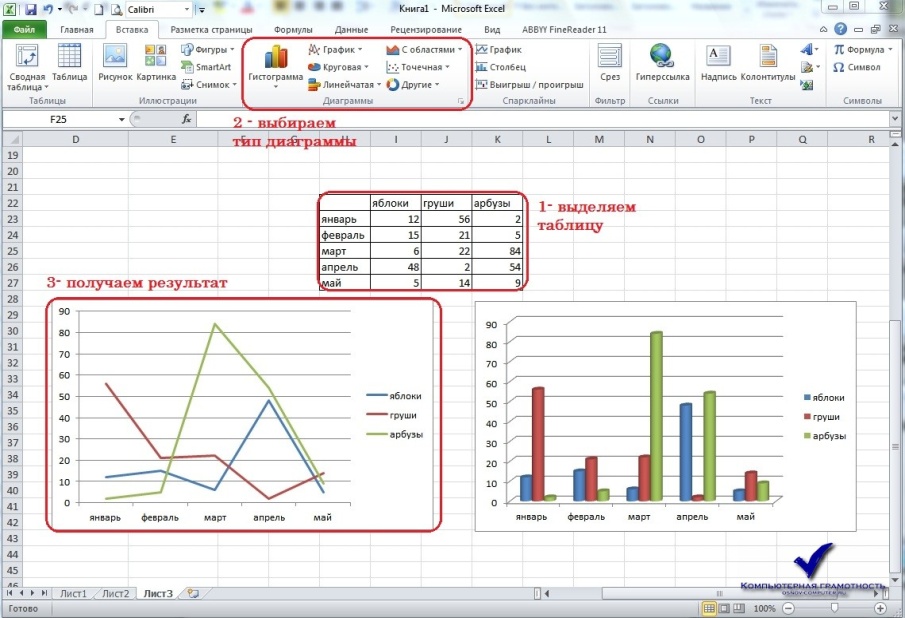 По слайду 1: «Где могут пригодиться такие  графики?»; «Понимаем ли мы, что они показывают?»; «Как их построить?»; «Если несколько графиков, каково их расположение?»Переводит внимание на графики рис.36-38 учебника.После определения темы целей урока, проговаривает  план деятельности учащихсяОтвечают, комментируют слады.По картинкам учебника: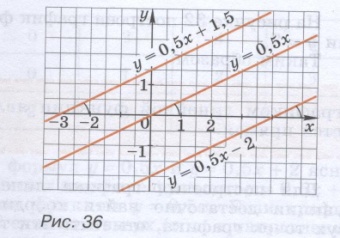 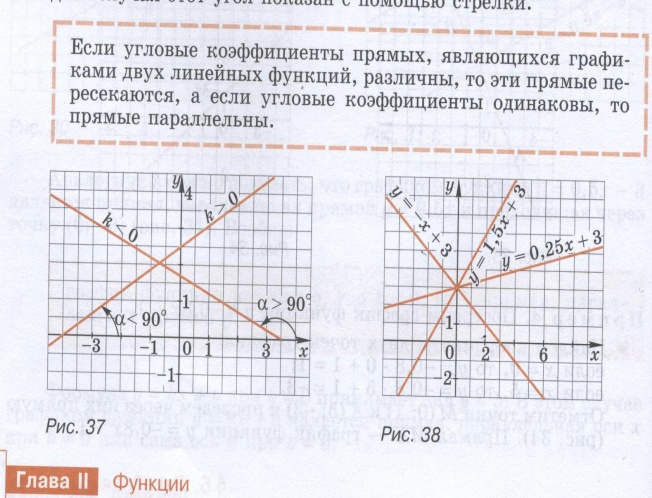 определиться с темой и целями урокаФиксируют тему в тетрадиПовторение и актуализация необходимых знанийОт уровня готовности класса (по выбору):Предложить учащимся самим вспомнить основное по теме «линейная функция и её график»Воспользоваться слайдом 15 и востановить в памяти основное по теме «линейная функция и её график»Разобрать проблемы в выполнеии дом.примеров и на их базе вспомнить основное по теме «линейная функция и её график» y = kx + b – линейная функция, где k, b – числа, коэффициенты.Фронтальный опрос,слушают ответ, дополняют, обобщаютПоясняют слайдРазбор дом.примера у доскиy = kx + b – линейная функция где k, b – числа, коэффициенты.Открытие новых знаний путем исследования графиков линейной функции и их формул (коэффициентов k, b)Создание проблемной ситуацииПо слайду 2,3: постановка проблемы - «очень много объектов» – разбить на группы»: Выдает в группы задание лабораторно-практической работыРабота в группах:Исследовательская лабораторно-практическая работа. (Приложение2)1.Из множества формул сформировать группы2.Из множества графиков сформировать группы3.  Сопоставить группы формул и графиков, сделать вывод (гипотеза).4.  Проверить её: постройте график прямой из каждой группы.Выдвижение гипотез, составление плана действий для решения проблемы, её решениеПомогает учащимся распределить виды  деятельности в группе.При необходимости, продолжить демонстрацию слайдов (каждый следующий слайд  помогает выделить признак формирования группы) Учащиеся на уроках информатике проводят аналогичное исследование, используя ЭТ(Excel). Поэтому можно показать взаимосвязь в работе с построением линейной функции, использования ЭТ*(см.приложение).Организуют свою деятельность, распределяя задания  работыОбсуждая, по какому признаку формировать группы объектов, подбирают эти объекты.Решение проблемы на фоне сладов презентации (при необходимости), первичное  восприятие новой информацииПо слайдам презентации выдвигают гипотезы, переходя к следующему слайду, утверждаются в них или выдвигают новые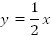 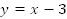 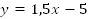 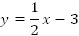 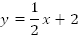 Решение проблемы на фоне сладов презентации (при необходимости), первичное  восприятие новой информацииРешение проблемы на фоне сладов презентации (при необходимости), первичное  восприятие новой информацииРешение проблемы на фоне сладов презентации (при необходимости), первичное  восприятие новой информацииПервичное закрепление, на основе результатов лабораторно-практической работы По сладам 13,15 дает возможность озвучить выводы работы: вести условия наклона прямой под острым (тупым) углом, условия параллельности (пересечения) прямых, определения точки пересечения  с осью ОУДает возможность записать формулированные выводы в тетрадь (может предложить  ученикам зафиксировать на доске)Проговаривают признаки систематизации и учатся формулировать условия наклона прямой под острым (тупым) углом, условия параллельности (пересечения) прямых, определения точки пересечения  с осью ОУЗаписывают сформулированные выводы расположения графиков, отражая связь с коэффициентами k, b формулы функции. Рефлексия по первоначальной  деятельностиВозвращает к рис. 36-38 учебника. Выясняя их смысл, проверяет, достигли ли целей урока.Поясняют изображение на рис 36-38,  при правильном осмыслении убеждаются, что их исследовательская деятельность помогла в достижении целей урока.Включение изученной учебной информации в деятельность учащихся Организует короткую самостоятельную работу.:Выбирают по трем формулам линейных функций пары прямых6 а) параллельных между собой; б) имеющих острый (тупой) угол наклона; в) пересекающих ось ОУ в одной точкеПри наличии времени построить эти пары прямых.Повторная рефлексияСодействует в выполнение работыДелятся успехом в выполнении или разрешают свои сомнения, исправляют ошибки.Подведение итоговВыдает дом. задание (аналогичное сам.работе), при низком темпе сам.работа переносится в домашнюю., №329, формулировки. Выясняет мнение о сложности дом.задания.Оценивание учащихсяВысказываются о сложности( в чем?) или простоте выполнения дом. задания (тем самым проверяется успешность прохождения материала)Признак 1Признка2Признак 3Признак 4Аргумент ( х)-5-4-3-2-1012345Функция у=2х-10-8-6-4-20246810Функция у=2х+3-7-5-3-1135791113функция у=2х-2-15-13-11-9-7-5-3-1135